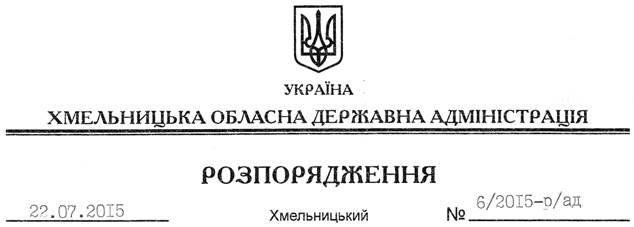 На підставі статті 6 Закону України “Про місцеві державні адміністрації”, пункту 9 Положення про порядок передачі об’єктів права державної власності, затвердженого постановою Кабінету Міністрів України від 21 вересня 1998 року № 1482, наказу державного агентства з енергоефективності та енергозбереження України  від 10 липня 2015 року № 17-аг “Про передачу майна”:1. Утворити комісію з передачі майна зі сфери управління державного агентства з енергоефективності та енергозбереження України до сфери управління Хмельницької обласної державної адміністрації у такому складі:2. Відділу фінансово-господарського забезпечення апарату облдержадміністрації забезпечити в межах компетенції передачу в установленому порядку майна зі сфери управління державного агентства з енергоефективності та енергозбереження України до сфери управління Хмельницької обласної державної адміністрації.3. Контроль за виконанням цього розпорядження покласти на заступника голови обласної державної адміністрації В.Кальніченка.Голова адміністрації								М.ЗагороднийПро склад комісії з передачі майна МіняйлоТетяна Василівна–заступник начальника відділу фінансово-господарського забезпечення апарату облдержадміністрації, голова комісіїЗвірокАнатолій Миколайович–начальник відділу господарського забезпечення державного агентства з енергоефективності та енергозбереження України (за згодою)ЄсієвДенис Борисович–головний спеціаліст відділу інформаційно-комп’ютерного забезпечення апарату облдержадміністраціїКравчукМихайло Васильович–начальник відділу контрольно-наглядової  діяльності управління у Хмельницькій області державного агентства з енергоефективності та енергозбереження України (за згодою)ПасічникМикола Тимофійович–завідувач господарством сектору технічного обслуговування відділу фінансово-господарського забезпечення апарату облдержадміністрації